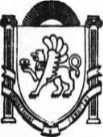   РЕСПУБЛИКА КРЫМБЕЛОГОРСКИЙ РАЙОНЗЫБИНСКИЙ СЕЛЬСКИЙ СОВЕТ34-я  сессия  2 созываРЕШЕНИЕ22 июля  2022 г.   				     с. Зыбины                   		                 № 165О внесении изменений в решение № 158 от 26.05.2022г. «Об утверждении Порядка предоставления жилых помещений муниципального специализированного жилищного фонда муниципального образования Зыбинское сельское поселение Белогорского района Республики КрымВ соответствии со статьями 92-95, 98-106, 109, 109.1 Жилищного кодекса Российской Федерации, статьями 16, 35 Федерального Закона от 06.10.2003 № 131-ФЗ «Об общих принципах организации местного самоуправления в Российской Федерации», Постановлением Правительства Российской Федерации от 26.01.2006 № 42 «Об утверждении правил отнесения жилого помещения к специализированному жилищному фонду и типовых договоров найма специализированных жилых помещений», на основании Экспертного заключения Министерства юстиции Республики Крым от 13.07.2022 № 05/03-02/1657, руководствуясь Уставом муниципального образования  Зыбинское сельское поселение Белогорского района Республики Крым, Зыбинское сельский советРЕШИЛ:1. Внести следующее  изменение  в решение № 158 от 26.05.2022г. «Об утверждении Порядка предоставления жилых помещений муниципального специализированного жилищного фонда муниципального образования Зыбинское сельское поселение Белогорского района Республики  Крым»:1.1 В  п. 2. 2  раздела 2  Порядка  фразу « справку о регистрации по форме № 9» исключить;2. Обнародовать данное решение путем размещения на информационном стенде Зыбинского  сельского поселения, расположенном по адресу: Республика Крым, Белогорский район, с. Зыбины, ул. Кирова, 13 и на портале правительства Республики Крым в разделе Белогорский район/Зыбинское сельское поселение.3. Настоящее решение вступает в силу с момента его принятия.4. Контроль за исполнением решения оставляю за собой.Председатель Зыбинского сельскогосовета – глава администрацииЗыбинского сельского поселения   			                                      Т.А. Книжник